                ҠАРАР                                                                   ПОСТАНОВЛЕНИЕ               от 10.12.2019                                                                                       № 139О проведении  санитарных  дней «Чистая пятница» на  территории   сельского поселения Кузяновский сельсовет муниципального района Ишимбайский район Республики БашкортостанВ  соответствии с Федеральным законом от 06.10.2003 № 131-ФЗ «Об общих принципах организации местного самоуправления в Российской Федерации»(с изм  и доп.), Федеральным законом  от 10.01.2002 №7-ФЗ(с изм. и доп.) «Об охране  окружающей среды»,Указом  Главы  Республики  Башкортостан № УГ-341 от 17.10.2019 г. «Об объявлении в Республике Башкортостан  2020 года Годом эстетики  населенных пунктов : газоны, тротуары , освещение , заборы» и Уставом  сельского поселения  Кузяновский  сельсовет муниципального  района  Ишимбайский  район Республики Башкортостан в целях  улучшения санитарно-экологической  обстановки , благоустройства и озеленения  территории сельского поселения Кузяновский сельсовет муниципального района Ишимбайский район Республики БашкортостанП О С Т А Н О В Л Я ЕТ:1. Объявить на территории сельского поселения Кузяновский сельсовет муниципального района Ишимбайский район Республики Башкортостан о проведении  в 2020  году  еженедельного  санитарного  дня «Чистая  пятнаца».2.	Установить часы , дни чистоты , зоны и  ответственных на территории  сельского поселения Кузяновский  сельсовет  согласно  приложению.3. Организовать проведение конкурсов «Лучшая образцовая улица», «Лучшее образцовое подворье» среди  улиц , домов  на территории  сельского  поселения  Кузяновский  сельсовет.4. Рекомендовать  руководителям  учреждений  не зависимо от форм  собственности принять активное участие в уборке и зимней очистке улиц и прилегающих территорий для поддержания  чистоты  и  порядка.5.Обнародовать данное постановление в администрации сельского поселения Кузяновский  сельсовет муниципального района Ишимбайский район Республики Башкортостан и на официальном сайте администрации в сети Интернет.6. Контроль за исполнением настоящего постановления оставляю за собой.       Глава сельского поселения                                          И.А.Шаяхметов                                                                                      Приложение №1№ппНаименование  территории За  кем закрепленднивремя1.Территория СДК, парка  Победы, центральная  площадьРаботники СДК, работники администрацииКаждая  пятница месяцаПо согласованию2.Стелла  им. А.З.Валиди, территория  музеяРаботники   музея Каждая  пятница месяцаПо согласованию3.Улицы:Уральская, Первомайская ,Береговая, Победы, Т.Рашитовой, Садовая, ЛапшинаДепутаты  и  населениеКаждая  пятница месяцаПо согласованию4.Территория фермы ИП КФХ ЛейтерКаждая  пятница месяцаПо согласованию5.Территория ФАП  с. КузяновоРаботники ФАПКаждая  пятница месяцаПо согласованию6.Территория  ФАП  д. ИскисяковоРаботники ФАПКаждая  пятница месяцаПо согласованию7.Улица Центральная  д. ИскисяковоСтароста   и  населениеКаждая  пятница месяцаПо согласованию8.Улица Центральная д. Кызыл ОктябрьСтароста   и  населениеКаждая  пятница месяцаПо согласованию9.Территория  родников , общественных  колодцевАдминистрация  СП , СДК , МБОУ  СОШ, населениеКаждая  пятница месяцаПо согласованию10Территория  магазинов ООО»Нур»,  ООО»Удача», ООО»Перекресток»Работники  магазинов и руководители  ООО»Нур»,ООО»Удача»,ООО»Перекресток»Каждая  пятница месяцаПо согласованию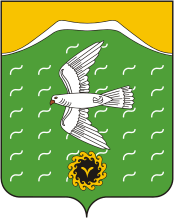 